LEGIO BAKED BEANS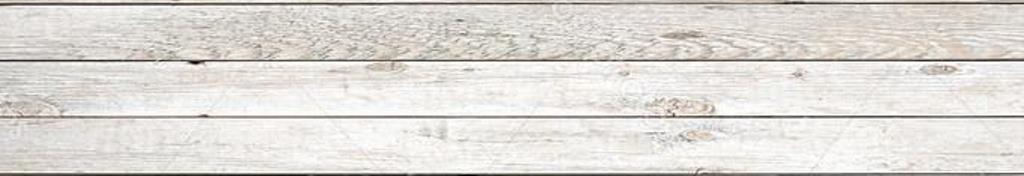 INGREDIENTI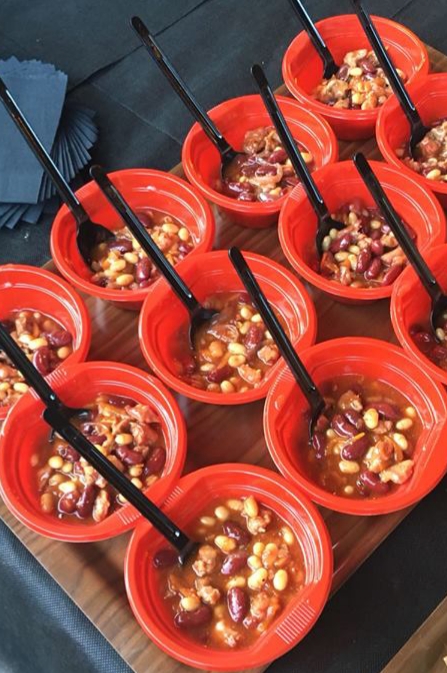 1 barattolo di fagioli rossi1 barattolo di cannellini1 barattolo di borlotti150gr di pancetta affumicata o ritagli teneri di carne di maiale1 – 2 cucchiai di aceto di mele1 costa di sedano1 cipolla media1 carota1 barattolo di pomodoro, passata rustica2 cucchiai di zucchero di canna1 cucchiaio di aceto di mele2 cucchiai di salsa Barbecue (in alternativa ½ cucchiaio di paprika affumicata e ½ di worcestershire)Sale, Pepe nero, Olio EVO q.b.Peperoncino di cayenna a piacere (opzionale)PREPARAZIONEFare soffriggere in una casseruola olio evo, cipolla, sedano e carota tagliati a brunoise.A parte, affumicare a bassa temperatura sul bbq per ½ ora la carne tagliata a cubetti e al termine, unirla al soffritto. Cuocerla bene. Unire la passata di pomodoro, lo zucchero e la salsa BBQ e attendere in cottura 8-10 minuti.Aggiungere tutti i fagioli precotti e scolati. Fare cuocere a calore basso per altri 5-10 minuti, girando pianissimo al fine di non rompere i fagioli. Qualche minuto prima di toglierli dal fuoco, aggiungere un cucchiaio di aceto di mele, sale, pepe e peperoncino se piace. Servire accompagnato da pane bruscato o nachos.